О мерах поддержки автономных и бюджетных учреждений Порецкого района в связи с введением ограничи-тельных мер по противодействию распространению новой коронавирусной инфекции (COVID-19)В рамках реализации Указа Президента Российской Федерации от 2 апреля  2020 г. №239 «О мерах по обеспечению санитарно-эпидемиологического благополучия населения на территории Российской Федерации в связи с распространением новой коронавирусной инфекции (COVID-19)», Указа Главы Чувашской Республики от 3 апреля 2020 г. №92 «О комплексе ограничительных и иных мероприятий по противодействию распространению новой коронавирусной инфекции (COVID-19) на территории Чувашской Республики» и распоряжения Главы Чувашской Республики от 3 апреля  2020 г. № 151-рг администрация  Порецкого района  п о с т а н о в л я е т:1. Обеспечить выделение средств из бюджета Порецкого района в 2020 году бюджетным и автономным учреждениям Порецкого района на финансовое обеспечение исполнения ими обязательств по оплате труда работников бюджетных и автономных учреждений Порецкого района и начислению на выплаты по оплате труда в связи с сокращением объемов предпринимательской и иной приносящей доход деятельности в условиях приостановления (ограничения) их деятельности в рамках мероприятий по противодействию распространению новой коронавирусной инфекции (COVID-19) на территории Порецкого района.2. Утвердить прилагаемые Правила выделения средств из бюджета Порецкого района в 2020 году органам местного самоуправления Порецкого района в целях предоставления ими субсидий бюджетным и автономным учреждениям Порецкого района на оплату труда работников бюджетных и автономных учреждений Порецкого района и начисления на выплаты по оплате труда в связи с сокращением объемов предпринимательской и иной приносящей доход деятельности в условиях приостановления (ограничения) их деятельности в рамках мероприятий по противодействию распространению новой коронавирусной инфекции (COVID-19) на территории Порецкого района.          3. Настоящее постановление вступает в силу со дня его официального опубликования.   Глава администрации                                                                                               Е.В. ЛебедевУтвержденЫпостановлением администрацииПорецкого районаот ___2020 №___П Р А В И Л Авыделения средств из бюджета Порецкого района в 2020 году органам местного самоуправления Порецкого района в целях предоставления ими субсидий бюджетным и автономным учреждениям Порецкого района на оплату труда работников бюджетных и автономных учреждений Порецкого района и начисления на выплаты по оплате труда в связи с сокращением объемов предпринимательской и иной приносящей доход деятельности в условиях приостановления (ограничения) их деятельности в рамках мероприятий по противодействию распространению новой коронавирусной инфекции (COVID-19) на территории Порецкого района1. Настоящие Правила устанавливают порядок определения объема и условия предоставления средств из бюджета Порецкого района в 2020 году органам местного самоуправления Порецкого района  в целях предоставления ими субсидий бюджетным и автономным учреждениям Порецкого района на оплату труда работников бюджетных и автономных учреждений Порецкого района (далее – учреждение) и начисления на выплаты по оплате труда в связи с сокращением объемов предпринимательской и иной приносящей доход деятельности в условиях приостановления (ограничения) их деятельности в рамках мероприятий по противодействию распространению новой коронавирусной инфекции (COVID-19) на территории Порецкого района (далее соответственно – оплата труда и страховые взносы, приносящая доход деятельность).2. Выделение средств на цели, указанные в пункте 1 настоящих Правил, осуществляется органам местного самоуправления Порецкого района, выполняющим функции и полномочия учредителя учреждения (далее – учредитель), на основании их обращения в финансовый отдел администрации Порецкого района (далее – финансовый отдел).3. Учредитель предоставляет полученные средства учреждению на цели, указанные в пункте 1 настоящих Правил, в виде субсидий в соответствии с абзацем вторым пункта 1 статьи 781 Бюджетного кодекса Российской Федерации в порядке, установленном постановлением администрации Порецкого района от 24 октября 2019 г. №361 «Об утверждении Порядка предоставления субсидии бюджетным и автономным учреждениям Порецкого района Чувашской Республики на иные цели», в рамках реализации муниципальных программ Порецкого района.4. Условия выделения средств из бюджета Порецкого района учредителю на цели, указанные в пункте 1 настоящих Правил:наличие решения учредителя о приостановлении (ограничении) деятельности учреждения;на дату обращения учредителя о выделении средств из бюджета Порецкого района на лицевом счете учреждения объем бюджетных ассигнований и средств от приносящей доход деятельности недостаточен для обеспечения исполнения обязательств по оплате труда и страховым взносам.5. Источником предоставления средств на цели, указанные в пункте 1 настоящих Правил, являются:бюджетные ассигнования, предусмотренные учредителю Решением Собрания депутатов Порецкого района от 03.12.2019 №С-42/01 «О бюджете Порецкого района на 
2020 год и на плановый период 2021 и 2022 годов»;средства Резервного фонда Порецкого района.6. К обращению о выделении средств на цели, указанные в пункте 1 настоящих Правил, учредитель по каждому учреждению представляет в финансовый отдел:расчет объема средств в соответствии с пунктом 7 настоящих Правил;копии штатного расписания и тарификационного списка (при наличии), действующих на первое число месяца, на который осуществлен расчет;сведения о фактической численности работников учреждения на 1 января 2020 г. и на первое число месяца, на который осуществляется расчет;выписку из лицевого счета за период с 1 марта 2020 г. по дату обращения (представляются по всем счетам, открытым учреждению);сведения о недополученных средствах от приносящей доход деятельности в связи с ограничительными и иными мероприятиями по противодействию распространению новой коронавирусной инфекции (COVID-19) на территории Порецкого района с указанием источников получения доходов; предложения о перераспределении бюджетных ассигнований, выделенных учредителю из бюджета Порецкого района в 2020 году и высвобождающихся в связи с отказом от проведения в 2020 году мероприятий, либо о перераспределении иных расходов, не относящихся к приоритетным.7. Расчет объема средств на цели, указанные в пункте 1 настоящих Правил, осуществляется по формулеОс = Ч × СрЗПТК × К × 1,302,где:Ос – общий объем потребности в средствах в расчете на месяц;Ч – фактическая численность работников учреждения на первое число месяца, на который осуществляется расчет;СрЗПТК – размер среднего дневного заработка работников, рассчитанный в соответствии со статьей 139 Трудового кодекса Российской Федерации (кроме случаев определения среднего заработка для оплаты отпусков и выплаты компенсаций за неиспользованные отпуска);К – количество рабочих дней месяца, на который осуществляется расчет.8. Финансовый отдел  рассматривает обращение учредителя и сообщает о результатах его рассмотрения в течение пяти рабочих дней со дня регистрации обращения, указанного в пункте 2 настоящих Правил.9. Для санкционирования расходов учреждение дополнительно представляет в финансовый отдел  первичную документацию по учету рабочего времени и расчетов с персоналом по оплате труда. 10. Учредитель ежемесячно не позднее 15 числа месяца, следующего за отчетным месяцем, представляет в финансовый отдел  отчет об использовании выделенных средств.11. Учредитель обеспечивает возврат в бюджет Порецкого района не использованных учреждением средств не позднее последнего дня месяца, следующего за отчетным.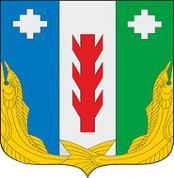 АдминистрацияПорецкого районаЧувашской РеспубликиПОСТАНОВЛЕНИЕ_____2020 №__     с. ПорецкоеЧăваш РеспубликинПăрачкав районĕнадминистрацийĕЙЫШĂНУ _____2020 №__  Пăрачкав сали